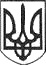 РЕШЕТИЛІВСЬКА МІСЬКА РАДАПОЛТАВСЬКОЇ ОБЛАСТІВИКОНАВЧИЙ КОМІТЕТ РІШЕННЯ14 лютого 2020 року                                                                                            № 39Про надання дозволу на реєстрацію місця проживання 	Керуючись статтею 30 Закону України „Про місцеве самоврядування в Україні”, підпунктом 4 пункту 18 Правил реєстрації місця проживання та Порядку передачі органами реєстрації інформації до Єдиного державного демографічного реєстру, затверджених постановою Кабінету Міністрів України від 02.03.2016 року № 207, рішенням Решетилівської міської ради  від 19.10.2019 року №731-22-VІІ „Про прийняття трьох житлових будинків із спільної власності територіальних громад сіл, селищ, міст Полтавської області в комунальну власність Решетилівської міської територіальної громади”, розглянувши заяви громадян Арабова Вадима Володимировича, Арабової Яни Сергіївни та беручи до уваги акт обстеження умов проживання від депутата Решетилівської міської ради Мовчана Г.М., виконавчий комітет Решетилівської міської радиВИРІШИВ:1. Надати дозвіл на реєстрацію місця проживання Арабову Вадиму Володимировичу, **.**.**** р.н., в квартирі, яка знаходиться в комунальній власності Решетилівської міської ради за адресою: вулиця *****, будинок **, квартира **, місто *****, Решетилівський район, Полтавська область.2. Надати дозвіл на реєстрацію місця проживання Арабовій Яні Сергіївні, **.**.**** р.н., та її малолітнім дітям Арабовій Валерії Вадимівні, **.**.**** р.н., Арабову Єгору Вадимовичу, **.**.**** р.н., Арабову Давіду Вадимовичу, **.**.**** р.н., в квартирі, яка знаходиться в комунальній власності Решетилівської міської ради за адресою: вулиця *****, будинок **, квартира **, місто *****, Решетилівський район, Полтавська область.3. Контроль за виконанням даного рішення покласти на керуючого справами виконавчого комітету Решетилівської міської ради Т.А.Малиш.Секретар міської ради 					            О.А. ДядюноваНечипоренко К.В.21967